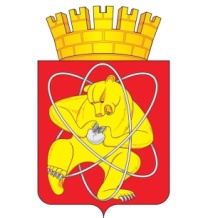 Городской округ «Закрытое административно – территориальное образование Железногорск Красноярского края»СОВЕТ ДЕПУТАТОВ  ЗАТО  г. ЖЕЛЕЗНОГОРСК РЕШЕНИЕ23 июня 2020                                                                                                                    53-319Рг. ЖелезногорскО назначении даты выборов депутатов Совета депутатов закрытого административно-территориального образования город Железногорск Красноярского края шестого созываВ соответствии с Конституцией Российской Федерации, Федеральным законом от 06.10.2003 № 131-ФЗ «Об общих принципах организации местного самоуправления в Российской Федерации», статьей 10 Федерального Закона от 12.06.2002 № 67-ФЗ «Об основных гарантиях избирательных прав и права на участие в референдуме граждан Российской Федерации», статьей 3 Закона Красноярского края от 02.10.2003 № 8-1411 «О выборах в органы местного самоуправления в Красноярском крае», на основании статей 13, 23 Устава ЗАТО Железногорск, Совет депутатовРЕШИЛ:1. Назначить выборы депутатов Совета депутатов закрытого административно-территориального образования город Железногорск Красноярского края шестого созыва на 13 сентября 2020 года.2. О назначении даты выборов депутатов Совета депутатов закрытого административно-территориального образования город Железногорск Красноярского края шестого созыва уведомить Избирательную комиссию Красноярского края.3. Опубликовать настоящее решение в газете «Город и горожане» не позднее чем через пять дней после принятия, а также разместить на официальном сайте городского округа «Закрытое административно-территориальное образование Железногорск Красноярского края» в информационно-телекоммуникационной сети Интернет.4. Контроль над исполнением настоящего решения возложить на председателя комиссии по вопросам местного самоуправления и законности С.Г. Шаранова.5. Настоящее решение вступает в силу после его официального опубликования.Председатель Совета депутатов                             Глава ЗАТО г. ЖелезногорскЗАТО г. Железногорск                 А.И. Коновалов                                                       И.Г. Куксин